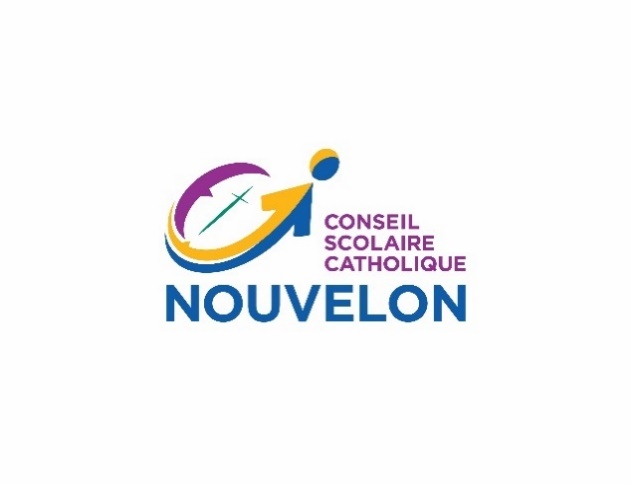 ANNEXE											ÉLV 6.18.9Domaine : ÉlèvesRéférence : ÉLV 6.18 Suspension et renvoi d’un élèveEn vigueur le 28 novembre 2006 (SP-06-94)Révisée le 6 mars 2023 (CF-DA)L’usage du masculin a pour but d’alléger le texte.ÉCHéanciers d’un APPEL À LA SUSPENSION